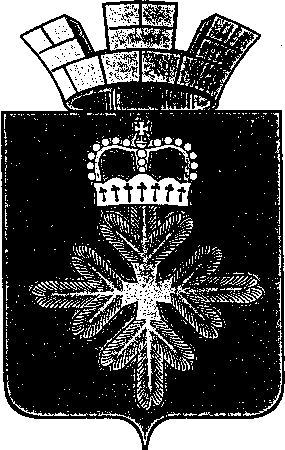             ПОСТАНОВЛЕНИЕАДМИНИСТРАЦИИ ГОРОДСКОГО ОКРУГА ПЕЛЫМОб утверждении муниципальной программы городского округа Пелым «Развитие системы гражданской обороны, защита населения и территории городского округа Пелым от чрезвычайных ситуаций природного и техногенного характера, обеспечение пожарной безопасности» до 2030 года»В соответствии со статьей 19 Федеральным законом от 21.12.1994 г. № 69-ФЗ «О пожарной безопасности», Федеральным законом №68-ФЗ от 21.12.1994 г. «О защите населения и территорий от чрезвычайных ситуаций природного и техногенного характера», со статьей 16 Федеральным законом от 06.10.2003 г. № 131-ФЗ «Об общих принципах организации местного самоуправления в Российской Федерации», со статьей 179 Бюджетного Кодекса Российской Федерации,  порядком формирования и реализации муниципальных программ городского округа Пелым, утвержденным постановлением администрации городского округа Пелым от 04.10.2016 № 370 «Об утверждении порядка формирования и реализации муниципальных программ в городском округе Пелым», в соответствие с Уставом городского округа Пелым, в целях предупреждения и ликвидации чрезвычайных ситуаций, обеспечения первичных мер пожарной безопасности на территории городского округа Пелым, администрация городского округа ПелымПОСТАНОВЛЯЕТ:1. Утвердить муниципальную программу «Развитие системы гражданской обороны, защита населения и территории городского округа Пелым от чрезвычайных ситуаций природного и техногенного характера, обеспечение пожарной безопасности» до 2030 года» (прилагается).2. Признать утратившим силу постановление администрации городского округа Пелым от 12.01.2015 № 1 «Об утверждении муниципальной программы городского округа Пелым «Развитие системы гражданской обороны, защита населения и территории городского округа Пелым от чрезвычайных ситуаций природного и техногенного характера, обеспечение пожарной безопасности на 2015-2025 годы» с 01.01.2024 года. 3. Настоящее постановление вступает в силу с 1 января 2024 года.4. Контроль за исполнением настоящего постановления возложить на заместителя главы администрации городского округа Пелым Е.А. Смертину.5. Настоящее постановление опубликовать в информационной газете «Пелымский Вестник» и разместить на официальном сайте городского округа Пелым в сети «Интернет».Глава городского округа Пелым		                                            Ш.Т. АлиевПриложение к постановлению администрациигородского округа Пелымот 04.09.2023 № 303ПАСПОРТмуниципальной программы городского округа Пелым«Развитие системы гражданской обороны, защита населения и территории городского округа Пелым от чрезвычайных ситуаций природного и техногенного характера, обеспечение пожарной безопасности» до 2030 года»Раздел 1. Характеристика и анализ текущего состояния сферы реализации муниципальной программы городского округа Пелым«Развитие системы гражданской обороны, защита населения и территории городского округа Пелым от чрезвычайных ситуаций природного и техногенного характера, обеспечение пожарной безопасности» до 2030 года»В соответствии со статьей 16 Федерального закона «Об общих принципах организации местного самоуправления в Российской Федерации» от 06.10.2003 № 131-ФЗ, постановлением Правительства Свердловской области от 13.06.2019 № 358-ПП (ред. от 14.04.2023) "О порядке функционирования единых дежурно-диспетчерских служб в Свердловской области" (вместе с "Типовым положением о единой дежурно-диспетчерской службе в Свердловской области", "Порядком обеспечения на муниципальном уровне едиными дежурно-диспетчерскими службами муниципальных образований, расположенных на территории Свердловской области, координации деятельности органов повседневного управления единой государственной системы предупреждения и ликвидации чрезвычайных ситуаций и органов управления гражданской обороной, организации информационного взаимодействия федеральных органов исполнительной власти, исполнительных органов государственной власти Свердловской области, органов местного самоуправления муниципальных образований, расположенных на территории Свердловской области, и организаций при решении задач в области защиты населения и территорий от чрезвычайных ситуаций и гражданской обороны, а также при осуществлении мер информационной поддержки принятия решений в области защиты населения и территорий от чрезвычайных ситуаций и гражданской обороны") к полномочиям  органов местного самоуправления, осуществляемым данными органами самостоятельно за счет средств местного бюджета, относится в том числе решение следующих вопросов:1) участие в предупреждении и ликвидации последствий чрезвычайных ситуаций в границах городского округа;2) обеспечение первичных мер пожарной безопасности в границах городского округа;3) организация и осуществление мероприятий по гражданской обороне, защите населения и территории городского округа от чрезвычайных ситуаций природного и техногенного характера, включая поддержку в состоянии постоянной готовности к использованию систем оповещения населения об опасности, объектов гражданской обороны, создание и содержание в целях гражданской обороны запасов материально-технических, продовольственных, медицинских и иных средств;4) осуществление мероприятий по обеспечению безопасности людей на водных объектах, охране их жизни и здоровья.5) оперативное управление силами и средствами постоянной готовности, постановка и доведение до них задач по локализации и ликвидации последствий пожаров, аварий, стихийных бедствий и других ЧС, принятие необходимых экстренных мер и решений (в пределах установленных вышестоящими органами полномочий).Решение вышеуказанных вопросов направлено на повышение безопасности жизнедеятельности населения, развитие гражданской обороны и защиту населения и территории городского округа Пелым от чрезвычайных ситуаций природного и техногенного характера и стихийных бедствий.Территория городского округа составляет Пелым  490,533 тыс. га, из них большая часть покрыты лесом, соответственно  подвержена рискам природных пожаров.Анализируя статистику пожаров прошлых лет, наблюдается увеличение природных и бытовых пожаров. В связи с чем, необходимо проводить мероприятия по обеспечению пожарной безопасности населения и имущества, путем обучения и профилактических мероприятий, а также оснащения добровольных пожарных дружин.В состав городского округа Пелым входит 4 населенных пункта – п. Кершаль, п. Пелым, д. Вершина, п. Атымья, только в 2 населенных пунктах – п. Пелым и п. Атымья проживает население.В поселке Атымья имеется отдельный пожарный пост, в поселке Пелым располагается пожарная часть. Увеличение штатной численности работников отдельного пожарного поста п. Атымья ГКПТУ СО «Отряд противопожарной службы Свердловской области № 5» позволит обеспечить урегулирование наиболее острых и актуальных вопросов в области обеспечения пожарной безопасности на территории городского округа Пелым, а именно:1) достичь выполнения нормативного времени прибытия пожарных подразделений к месту вызова или доведение его до нормативного значения в соответствии с требованиями статьи 76 Технического регламента; 2) повысить уровень технической оснащенности подразделения противопожарной службы Свердловской области основными видами материально-технических средств (вещевое имущество, пожарно-техническое вооружение).В населенных пунктах Пелым, Атымья установлены пункты уличного оповещения населения городского округа Пелым, которые сопряжены с АПК «Грифон», также имеются 2 автономные электросирены, в поселках Пелым и Атымья. Электросирены не включены в систему централизованного оповещения Свердловской области. В целях организации мероприятий по уменьшению риска возникновения чрезвычайных ситуаций, связанных с природными и бытовыми пожарами, своевременного принятия мер по предупреждению, ликвидации и сокращению последствий чрезвычайных ситуаций, организации защиты населенных пунктов и объектов экономики от природных пожаров, обеспечения безопасности населения и территорий городского округа Пелым, необходимо увеличить охват оповещения населения. В настоящее время согласно, Паспорта системы оповещения территории городского округа охват населения централизованной системой оповещения составляет 60%. Требуется расширение зоны оповещения системой централизованного оповещения населения до 100%.  Все вышеперечисленные мероприятия будут выполнены путем реализации муниципальной программы «Развитие системы гражданской обороны, защита населения и территории городского округа Пелым от чрезвычайных ситуаций природного и техногенного характера, обеспечение пожарной безопасности» до 2030 года.Раздел 2. Основные цели, задачи и целевые показатели реализации муниципальной ПрограммыЦели, задачи и целевые показатели муниципальной программы приведены в приложении № 1 к муниципальной программе. Раздел 3. План мероприятий по выполнению ПрограммыДля достижения целей муниципальной программы и выполнения поставленных задач разработан план мероприятий (приложение № 2 к муниципальной программе). Исполнителями Программы являются администрация городского округа Пелым, муниципальное казенное учреждение «Единая дежурно-диспетчерская служба городского округа Пелым», которые при реализации Программы осуществляют следующие функции:1) организуют выполнение мероприятий Программы, осуществляют их реализацию и мониторинг, контролирует сроки выполнения мероприятий;2) обеспечивают контроль целевого расходования бюджетных средств, выделяемых на реализацию Программы, и эффективность их использования;3) осуществляют координацию деятельности исполнителей Программы;4) осуществляют ведение отчетности по реализации Программы;5) осуществляют при необходимости корректировку Программы.Приложение № 1к муниципальной программе городского округа Пелым «Развитие системы гражданской обороны, защита населения и территории городского округа Пелым от чрезвычайныхситуаций природного и техногенного характера,обеспечение пожарной безопасности до 2030 года»Цели, задачи и целевые показатели реализации муниципальной программы«Развитие системы гражданской обороны, защита населения и территории городского округа Пелым от чрезвычайных ситуаций природного и техногенного характера, обеспечение пожарной безопасности до 2030 года»Приложение № 2к муниципальной программе городского округа Пелым «Развитие системы гражданской обороны, защита населения и территории городского округа Пелым от чрезвычайныхситуаций природного и техногенного характера,обеспечение пожарной безопасности до 2030 года»План мероприятийпо выполнению муниципальной программы«Развитие системы гражданской обороны, защита населения и территории городского округа Пелым от чрезвычайных ситуаций природного и техногенного характера, обеспечение пожарной безопасности» до 2030 года»от 04.09.2023 № 303п. ПелымОтветственный исполнитель муниципальной программы городского округа Пелым Администрация городского округа Пелым Сроки реализации муниципальной программы до 2030 годаЦели и задачи муниципальной программыЦели муниципальной программы:1. Обеспечение эффективного предупреждения и ликвидации чрезвычайных ситуаций природного и техногенного характера, происшествий на водных объектах, качественное повышение уровня защищенности населения и объектов экономики от пожаров и совершенствование гражданской обороны.Задачи муниципальной программы:Повышение готовности администрации и служб городского округа Пелым к реагированию на угрозу или возникновение чрезвычайных ситуаций, эффективности взаимодействия привлекаемых сил и средств служб городского округа Пелым при их совместных действиях по предупреждению и ликвидации ЧС. 2. Обеспечение оповещения и информирования населения.3. Обеспечение профилактики, мероприятий по предупреждению и ликвидации чрезвычайных ситуаций природного и техногенного характера и совершенствование гражданской обороны.4. Обеспечение пожарной безопасности населения на территории городского округа Пелым.5. Обучение населения вопросам гражданской обороны, защиты населения от чрезвычайных ситуаций природного и техногенного характера, мерам пожарной безопасности и безопасности на водных объектах.	Перечень подпрограмм муниципальной программы (при их наличии)---Перечень основных целевых показателей муниципальной программыУровень готовности к реагированию сил и средств местной подсистемы единой государственной системы предупреждения и ликвидации чрезвычайных ситуаций на чрезвычайные ситуации или на угрозу возникновения чрезвычайных ситуаций;Увеличение доли населения городского округа Пелым, охваченного оповещением и информированием в случае угрозы возникновения или возникновения чрезвычайных ситуаций природного и техногенного характера.Снижение количества зарегистрированных природных и бытовых пожаров.Обеспечение достаточным количеством источников наружного водоснабжения.Уровень охвата населения, вовлеченного в процесс обучения, по вопросам гражданской обороны, защиты населения от чрезвычайных ситуаций природного и техногенного характера, обеспечения пожарной безопасности и безопасности людей на водных объектах.Объемы финансирования муниципальной программы по годам реализации, рублейВсего: 42217000 рублей,в том числе: 2024 год – 6031000 рублей;2025 год – 6031000 рублей;2026 год – 6031000 рублей;2027 год – 6031000 рублей;2028 год – 6031000 рублей;2029 год – 6031000 рублей;2030 год – 6031000 рублей;из них:федеральный бюджет: 0 рублейобластной бюджет: 0 рублейместный бюджет: 42217000 рублейвнебюджетные источники:Финансирование муниципальной программы осуществляется за счет средств местного бюджетаАдрес размещения муниципальной программы в сети Интернетофициальный сайт администрации городского округа Пелым – http://go.pelym-adm.info№строки№ цели, задачи, целевого показателяНаименование цели (целей) и задач, целевых показателейЕдиница измеренияЗначение целевого показателя реализации муниципальной программыЗначение целевого показателя реализации муниципальной программыЗначение целевого показателя реализации муниципальной программыЗначение целевого показателя реализации муниципальной программыЗначение целевого показателя реализации муниципальной программыЗначение целевого показателя реализации муниципальной программыЗначение целевого показателя реализации муниципальной программыИсточник значений показателей№строки№ цели, задачи, целевого показателяНаименование цели (целей) и задач, целевых показателейЕдиница измеренияпервый годвторой годтретий годчетвертый годпятый годшестой годседьмой годИсточник значений показателей12345678910111211.Цель 1 .Обеспечение эффективного предупреждения и ликвидации чрезвычайных ситуаций природного и техногенного характера,  происшествий на водных объектах, качественное повышение уровня защищенности населения и объектов экономики от пожаров и совершенствование гражданской обороны.Цель 1 .Обеспечение эффективного предупреждения и ликвидации чрезвычайных ситуаций природного и техногенного характера,  происшествий на водных объектах, качественное повышение уровня защищенности населения и объектов экономики от пожаров и совершенствование гражданской обороны.Цель 1 .Обеспечение эффективного предупреждения и ликвидации чрезвычайных ситуаций природного и техногенного характера,  происшествий на водных объектах, качественное повышение уровня защищенности населения и объектов экономики от пожаров и совершенствование гражданской обороны.Цель 1 .Обеспечение эффективного предупреждения и ликвидации чрезвычайных ситуаций природного и техногенного характера,  происшествий на водных объектах, качественное повышение уровня защищенности населения и объектов экономики от пожаров и совершенствование гражданской обороны.Цель 1 .Обеспечение эффективного предупреждения и ликвидации чрезвычайных ситуаций природного и техногенного характера,  происшествий на водных объектах, качественное повышение уровня защищенности населения и объектов экономики от пожаров и совершенствование гражданской обороны.Цель 1 .Обеспечение эффективного предупреждения и ликвидации чрезвычайных ситуаций природного и техногенного характера,  происшествий на водных объектах, качественное повышение уровня защищенности населения и объектов экономики от пожаров и совершенствование гражданской обороны.Цель 1 .Обеспечение эффективного предупреждения и ликвидации чрезвычайных ситуаций природного и техногенного характера,  происшествий на водных объектах, качественное повышение уровня защищенности населения и объектов экономики от пожаров и совершенствование гражданской обороны.Цель 1 .Обеспечение эффективного предупреждения и ликвидации чрезвычайных ситуаций природного и техногенного характера,  происшествий на водных объектах, качественное повышение уровня защищенности населения и объектов экономики от пожаров и совершенствование гражданской обороны.Цель 1 .Обеспечение эффективного предупреждения и ликвидации чрезвычайных ситуаций природного и техногенного характера,  происшествий на водных объектах, качественное повышение уровня защищенности населения и объектов экономики от пожаров и совершенствование гражданской обороны.Цель 1 .Обеспечение эффективного предупреждения и ликвидации чрезвычайных ситуаций природного и техногенного характера,  происшествий на водных объектах, качественное повышение уровня защищенности населения и объектов экономики от пожаров и совершенствование гражданской обороны.21.1.Задача 1. Повышение готовности администрации и служб городского округа Пелым к реагированию на угрозу или возникновение чрезвычайных ситуаций, эффективности взаимодействия привлекаемых сил и средств служб городского округа Пелым при их совместных действиях по предупреждению и ликвидации ЧС. Задача 1. Повышение готовности администрации и служб городского округа Пелым к реагированию на угрозу или возникновение чрезвычайных ситуаций, эффективности взаимодействия привлекаемых сил и средств служб городского округа Пелым при их совместных действиях по предупреждению и ликвидации ЧС. Задача 1. Повышение готовности администрации и служб городского округа Пелым к реагированию на угрозу или возникновение чрезвычайных ситуаций, эффективности взаимодействия привлекаемых сил и средств служб городского округа Пелым при их совместных действиях по предупреждению и ликвидации ЧС. Задача 1. Повышение готовности администрации и служб городского округа Пелым к реагированию на угрозу или возникновение чрезвычайных ситуаций, эффективности взаимодействия привлекаемых сил и средств служб городского округа Пелым при их совместных действиях по предупреждению и ликвидации ЧС. Задача 1. Повышение готовности администрации и служб городского округа Пелым к реагированию на угрозу или возникновение чрезвычайных ситуаций, эффективности взаимодействия привлекаемых сил и средств служб городского округа Пелым при их совместных действиях по предупреждению и ликвидации ЧС. Задача 1. Повышение готовности администрации и служб городского округа Пелым к реагированию на угрозу или возникновение чрезвычайных ситуаций, эффективности взаимодействия привлекаемых сил и средств служб городского округа Пелым при их совместных действиях по предупреждению и ликвидации ЧС. Задача 1. Повышение готовности администрации и служб городского округа Пелым к реагированию на угрозу или возникновение чрезвычайных ситуаций, эффективности взаимодействия привлекаемых сил и средств служб городского округа Пелым при их совместных действиях по предупреждению и ликвидации ЧС. Задача 1. Повышение готовности администрации и служб городского округа Пелым к реагированию на угрозу или возникновение чрезвычайных ситуаций, эффективности взаимодействия привлекаемых сил и средств служб городского округа Пелым при их совместных действиях по предупреждению и ликвидации ЧС. Задача 1. Повышение готовности администрации и служб городского округа Пелым к реагированию на угрозу или возникновение чрезвычайных ситуаций, эффективности взаимодействия привлекаемых сил и средств служб городского округа Пелым при их совместных действиях по предупреждению и ликвидации ЧС. Задача 1. Повышение готовности администрации и служб городского округа Пелым к реагированию на угрозу или возникновение чрезвычайных ситуаций, эффективности взаимодействия привлекаемых сил и средств служб городского округа Пелым при их совместных действиях по предупреждению и ликвидации ЧС. 31.1.1.Целевой показатель 1.1.1. Уровень готовности к реагированию сил и средств местной подсистемы единой государственной системы предупреждения и ликвидации чрезвычайных ситуаций на чрезвычайные ситуации или на угрозу возникновения чрезвычайных ситуаций;процентов100100100100100100100ГОСТ 22.7.01.2021Безопасность в чрезвычайных ситуациях. Единая дежурно-диспетчерская служба.Развитие и совершенствование ЕДДС ГО Пелым41.2.Задача 2. Обеспечение оповещения и информирования населения.Задача 2. Обеспечение оповещения и информирования населения.Задача 2. Обеспечение оповещения и информирования населения.Задача 2. Обеспечение оповещения и информирования населения.Задача 2. Обеспечение оповещения и информирования населения.Задача 2. Обеспечение оповещения и информирования населения.Задача 2. Обеспечение оповещения и информирования населения.Задача 2. Обеспечение оповещения и информирования населения.Задача 2. Обеспечение оповещения и информирования населения.Задача 2. Обеспечение оповещения и информирования населения.51.2.1Целевой показатель 1.2.1.Увеличение доли населения городского округа Пелым, охваченного оповещением и информированием в случае угрозы возникновения или возникновения чрезвычайных ситуаций природного и техногенного характера.процентов60,060,060,075,085,0100,0100,0Паспорт системы оповещения городского округа Пелым.Показатель определяется исходя из количества охваченного оповещением населения любыми средствами оповещения от общей численности населения61.3.Задача 3. Обеспечение профилактики, мероприятий по предупреждению и ликвидации чрезвычайных ситуаций природного и техногенного характера и совершенствование гражданской обороны.Задача 3. Обеспечение профилактики, мероприятий по предупреждению и ликвидации чрезвычайных ситуаций природного и техногенного характера и совершенствование гражданской обороны.Задача 3. Обеспечение профилактики, мероприятий по предупреждению и ликвидации чрезвычайных ситуаций природного и техногенного характера и совершенствование гражданской обороны.Задача 3. Обеспечение профилактики, мероприятий по предупреждению и ликвидации чрезвычайных ситуаций природного и техногенного характера и совершенствование гражданской обороны.Задача 3. Обеспечение профилактики, мероприятий по предупреждению и ликвидации чрезвычайных ситуаций природного и техногенного характера и совершенствование гражданской обороны.Задача 3. Обеспечение профилактики, мероприятий по предупреждению и ликвидации чрезвычайных ситуаций природного и техногенного характера и совершенствование гражданской обороны.Задача 3. Обеспечение профилактики, мероприятий по предупреждению и ликвидации чрезвычайных ситуаций природного и техногенного характера и совершенствование гражданской обороны.Задача 3. Обеспечение профилактики, мероприятий по предупреждению и ликвидации чрезвычайных ситуаций природного и техногенного характера и совершенствование гражданской обороны.Задача 3. Обеспечение профилактики, мероприятий по предупреждению и ликвидации чрезвычайных ситуаций природного и техногенного характера и совершенствование гражданской обороны.Задача 3. Обеспечение профилактики, мероприятий по предупреждению и ликвидации чрезвычайных ситуаций природного и техногенного характера и совершенствование гражданской обороны.71.3.1.Целевой показатель 1.3.1.Снижение количества зарегистрированных природных и бытовых пожаровшт.2,02,01,01,01,01,01,0Данные 15 пожарно - спасательного отряда федеральной противопожарной службы государственной противопожарной службы Главного управления МЧС России по Свердловской области81.4.Задача 4. Обеспечение пожарной безопасности населения на территории городского округа ПелымЗадача 4. Обеспечение пожарной безопасности населения на территории городского округа ПелымЗадача 4. Обеспечение пожарной безопасности населения на территории городского округа ПелымЗадача 4. Обеспечение пожарной безопасности населения на территории городского округа ПелымЗадача 4. Обеспечение пожарной безопасности населения на территории городского округа ПелымЗадача 4. Обеспечение пожарной безопасности населения на территории городского округа ПелымЗадача 4. Обеспечение пожарной безопасности населения на территории городского округа ПелымЗадача 4. Обеспечение пожарной безопасности населения на территории городского округа ПелымЗадача 4. Обеспечение пожарной безопасности населения на территории городского округа ПелымЗадача 4. Обеспечение пожарной безопасности населения на территории городского округа Пелым91.4.1.Целевой показатель 1.4.1. Обеспечение достаточным количеством источников наружного водоснабженияшт.1112222Данные 15 пожарно - спасательного отряда федеральной противопожарной службы государственной противопожарной службы Главного управления МЧС России по Свердловской области101.5.Задача 5. Обучение населения вопросам гражданской обороны, защиты населения от чрезвычайных ситуаций природного и техногенного характера, мерам пожарной безопасности и безопасности на водных объектах.	Задача 5. Обучение населения вопросам гражданской обороны, защиты населения от чрезвычайных ситуаций природного и техногенного характера, мерам пожарной безопасности и безопасности на водных объектах.	Задача 5. Обучение населения вопросам гражданской обороны, защиты населения от чрезвычайных ситуаций природного и техногенного характера, мерам пожарной безопасности и безопасности на водных объектах.	Задача 5. Обучение населения вопросам гражданской обороны, защиты населения от чрезвычайных ситуаций природного и техногенного характера, мерам пожарной безопасности и безопасности на водных объектах.	Задача 5. Обучение населения вопросам гражданской обороны, защиты населения от чрезвычайных ситуаций природного и техногенного характера, мерам пожарной безопасности и безопасности на водных объектах.	Задача 5. Обучение населения вопросам гражданской обороны, защиты населения от чрезвычайных ситуаций природного и техногенного характера, мерам пожарной безопасности и безопасности на водных объектах.	Задача 5. Обучение населения вопросам гражданской обороны, защиты населения от чрезвычайных ситуаций природного и техногенного характера, мерам пожарной безопасности и безопасности на водных объектах.	Задача 5. Обучение населения вопросам гражданской обороны, защиты населения от чрезвычайных ситуаций природного и техногенного характера, мерам пожарной безопасности и безопасности на водных объектах.	Задача 5. Обучение населения вопросам гражданской обороны, защиты населения от чрезвычайных ситуаций природного и техногенного характера, мерам пожарной безопасности и безопасности на водных объектах.	Задача 5. Обучение населения вопросам гражданской обороны, защиты населения от чрезвычайных ситуаций природного и техногенного характера, мерам пожарной безопасности и безопасности на водных объектах.	111.5.1.Целевой показатель 1.5.1. Уровень охвата населения, вовлеченного в процесс обучения, по вопросам гражданской обороны, защиты населения от чрезвычайных ситуаций природного и техногенного характера, обеспечения пожарной безопасности и безопасности людей на водных объектах.человек3400340034003400340034003400Ежегодные статистические данные  Росстата  https://66.rosstat.gov.ru/folder/29698№  
строкиНаименование мероприятия/ Источники расходов на финансированиеОбъем расходов на выполнение мероприятия за счет всех источников ресурсного обеспечения, рублейОбъем расходов на выполнение мероприятия за счет всех источников ресурсного обеспечения, рублейОбъем расходов на выполнение мероприятия за счет всех источников ресурсного обеспечения, рублейОбъем расходов на выполнение мероприятия за счет всех источников ресурсного обеспечения, рублейОбъем расходов на выполнение мероприятия за счет всех источников ресурсного обеспечения, рублейОбъем расходов на выполнение мероприятия за счет всех источников ресурсного обеспечения, рублейОбъем расходов на выполнение мероприятия за счет всех источников ресурсного обеспечения, рублейОбъем расходов на выполнение мероприятия за счет всех источников ресурсного обеспечения, рублейНомера целевых показателей, на достижение которых направлены мероприятия№  
строкиНаименование мероприятия/ Источники расходов на финансированиевсегопервый
 годвторой
 годтретий
 годчетвертый годпятый годшестой годседьмой годНомера целевых показателей, на достижение которых направлены мероприятия12345678910111ВСЕГО ПО МУНИЦИПАЛЬНОЙ
ПРОГРАММЕ, В ТОМ ЧИСЛЕ   42217000  60310006031000603100060310006031000603100060310002федеральный бюджет000000003областной бюджет000000004местный бюджет           42217000  60310006031000603100060310006031000603100060310005внебюджетные источники   000000006Прочие нужды             000000007Мероприятие 1. Содержание службы ЕДДС3490700051510005191000518100047110004701000479100051810001.1.18местный бюджет           3490700051510005191000518100047110004701000479100051810009 Мероприятие 2. Обеспечение деятельности ЕДДС7000001000001000001000001000001000001000001000001.1.110местный бюджет           70000010000010000010000010000010000010000010000011Мероприятие 3. Материально-техническое обеспечение7000001000001000001000001000001000001000001000001.1.112местный бюджет           70000010000010000010000010000010000010000010000013Мероприятие 4. Модернизация и поддержание в готовности системы своевременного оповещения и информирования населения об угрозе возникновения или возникновения чрезвычайных ситуаций (приобретение электросирен, средств связи, расширение технических возможностей автоматизированной системы оповещения).46500005000004500005000009000009000009000005000001.2.1.14местный бюджет           465000050000045000050000090000090000090000050000015Мероприятие 5. Разработка паспорта безопасности городского округа Пелым на, Плана действий по предупреждению и ликвидации чрезвычайных ситуаций природного и техногенного характера на территории городского округа Пелым. Изготовление картографических карт 1600000008000080000001.1.1, 1.3.1.16местный бюджет           16000000080000800000017Мероприятие 6. Проведение мероприятий по предупреждению и ликвидации чрезвычайных ситуаций (лесные, торфяные пожары). Создание минерализованных полос. Опашка.870000115000135000800001200001400001400001400001.3.1.18местный бюджет           8700001150001350008000012000014000014000014000019Мероприятие 7. Создание в целях пожаротушения условий для забора воды в любое время года из источников наружного водоснабжения, на территории городского округа Пелым. 50000005000000001.4.1.20местный бюджет           500000050000000021Мероприятие 8. Совершенствование учебно-материальной базы, организации обучения населения способам защиты и действиям в ЧС, мерам пожарной безопасности (оснащение и поддержание в рабочем состоянии УКП). Приобретение наглядных пособий (стенды, книги, журналы, плакаты, тренажеры). 500005000000001.5.1.22местный бюджет           5000050000000023Мероприятие 9. Оказание помощи существующим классам «Юный пожарный» в совершенствовании учебной материально-технической базы.20000000200000001.5.1.24местный бюджет           200000002000000025Мероприятие 10. Изготовление и приобретение знаков  запрещающих купание, знаков пожарной безопасности40000100000100000100000100001.5.1.26местный бюджет           400001000001000001000001000027Мероприятие 11. Приобретение пожарного инвентаря и оборудования20000200000000001.3.1.28местный бюджет           200002000000000029Мероприятие 12. Разработка, тиражирование, распространение среди населения округа, в местах массового скопления людей, памяток, листовок, плакатов по тематике пожарная безопасность.500050000000001.5.1.30местный бюджет           5000500000000031Мероприятие 13. Деятельность общественных объединений пожарной охраны, в сфере пожарной безопасности на территории городского округа Пелым10000001000000001.3.1., 1.5.1.32местный бюджет           100000010000000033Мероприятие 14.Установка автономных пожарных извещателей в квартирах30000300000000001.3.1.34местный бюджет  300003000000000035Мероприятие 15. Создание резервов для для ликвидации чрезвычайной ситуации  (материально-технические и иные средства)50000050000000001.3.136местный бюджет  5000005000000000